28-30 қараша 2018ж. Ақтау қаласында алғаш рет балалар, жасөспірімдер және жасөспірімдер арасында муайтай бойынша ҚР Кубогы өтті Турнирге еліміздің 8 аймағынан 220 сарбаз қатысты.Павлодар облысының намысын 15 спортшы қорғады, оның ішінде 11 медаль. Балшуақ БЖК-да өтетін жүлдегерлер:28-30 қараша 2018ж. Ақтау қаласында алғаш рет балалар, жасөспірімдер және жасөспірімдер арасында муайтай бойынша ҚР Кубогы өтті Турнирге еліміздің 8 аймағынан 220 сарбаз қатысты.Павлодар облысының намысын 15 спортшы қорғады, оның ішінде 11 медаль. Балшуақ БЖК-да өтетін жүлдегерлер:28-30 қараша 2018ж. Ақтау қаласында алғаш рет балалар, жасөспірімдер және жасөспірімдер арасында муайтай бойынша ҚР Кубогы өтті Турнирге еліміздің 8 аймағынан 220 сарбаз қатысты.Павлодар облысының намысын 15 спортшы қорғады, оның ішінде 11 медаль. Балшуақ БЖК-да өтетін жүлдегерлер:28-30 қараша 2018ж. Ақтау қаласында алғаш рет балалар, жасөспірімдер және жасөспірімдер арасында муайтай бойынша ҚР Кубогы өтті Турнирге еліміздің 8 аймағынан 220 сарбаз қатысты.Павлодар облысының намысын 15 спортшы қорғады, оның ішінде 11 медаль. Балшуақ БЖК-да өтетін жүлдегерлер:28-30 қараша 2018ж. Ақтау қаласында алғаш рет балалар, жасөспірімдер және жасөспірімдер арасында муайтай бойынша ҚР Кубогы өтті Турнирге еліміздің 8 аймағынан 220 сарбаз қатысты.Павлодар облысының намысын 15 спортшы қорғады, оның ішінде 11 медаль. Балшуақ БЖК-да өтетін жүлдегерлер: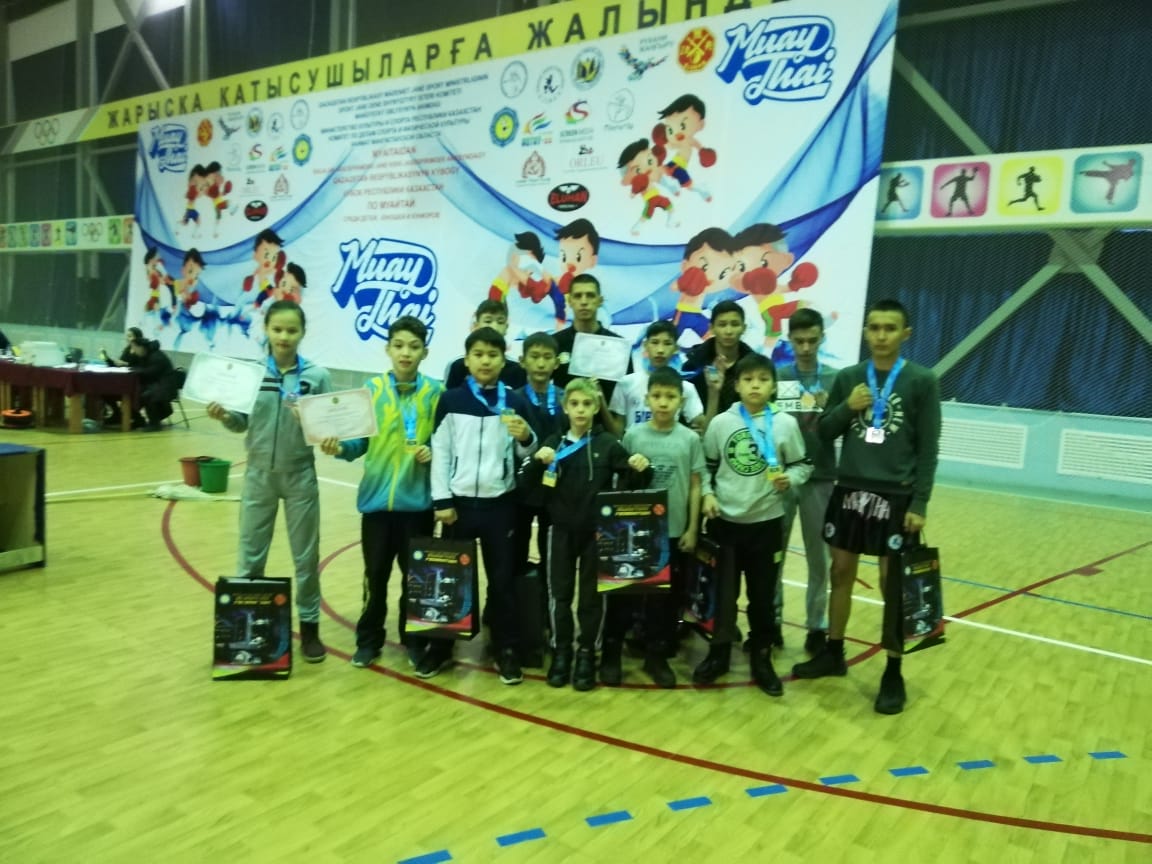 1 орын	Ыбырай Шыңғысхан 14-15ж. 48 кг дейін салмақ.Хасен Тлек 14-15ж. 38кг дейін салмақ.Аскарбеков Аслан 12-13ж. 44 кг дейінгі салмақта.Мәулетханов Нурасыл 10-11ж. 42 кг дейінгі салмақта.Паноян Давид 8-9ж.2 орын	Бекішев Нариман 14-15ж. 57 кг дейінгі салмақта.Бейсембаев Мадияр 14-15ж. 40кг дейін салмақ.Жұмагельді Санжар 12-13ж. салмақта 34кг.3 орын	Ыбырай Тамирис 12-13ж. 44 кг дейінгі салмақта.Махиянов Ринат 8-9ж.Құттықтаймыз!